Инструкция.Для самостоятельной регистрации, а также записи на отборочное тестирование, необходимо:Шаг 1.  В браузере перейти на сайт дистанционного обучения Центра «Интеллект» (рис. 1).Сайт: https://dist.center-intellect.ru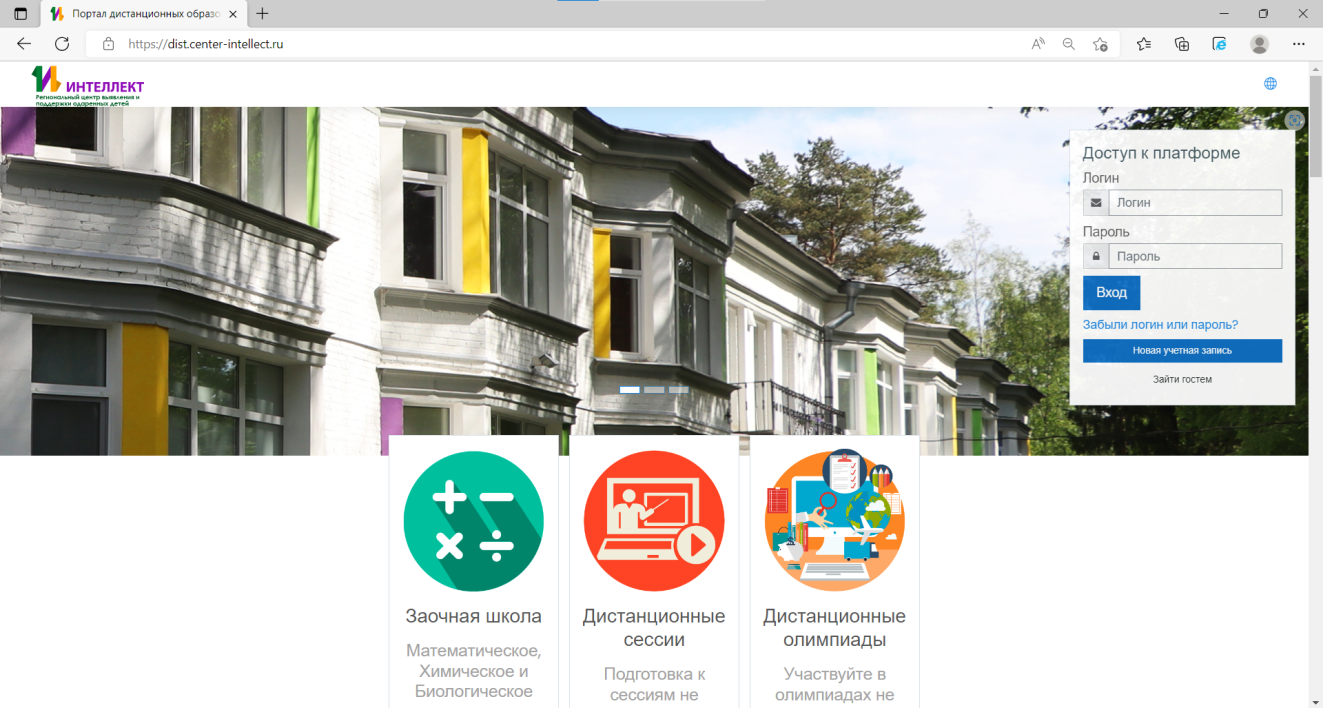 рис. 1Шаг 2. В правом углу страницы, нажимаем на кнопку «Новая учетная запись» (рис.2)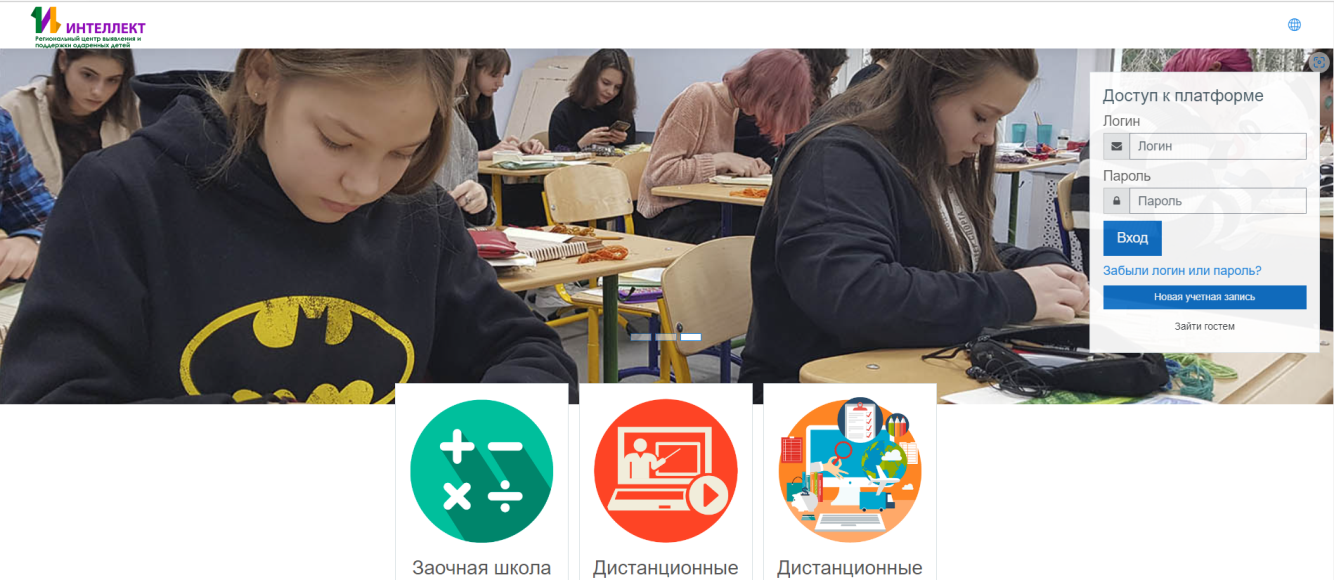 рис. 2Шаг 3. Заполняем необходимые поля и ставим галочку «Я не робот»: Логин (Ваша электронная почта)Пароль (должен содержать заглавные, строчные буквы и цифры)Адрес электронной почтыИмя, ФамилияГород (указываем район)После заполнения полей, необходимо нажать «Создать мой новый аккаунт» (рис.3)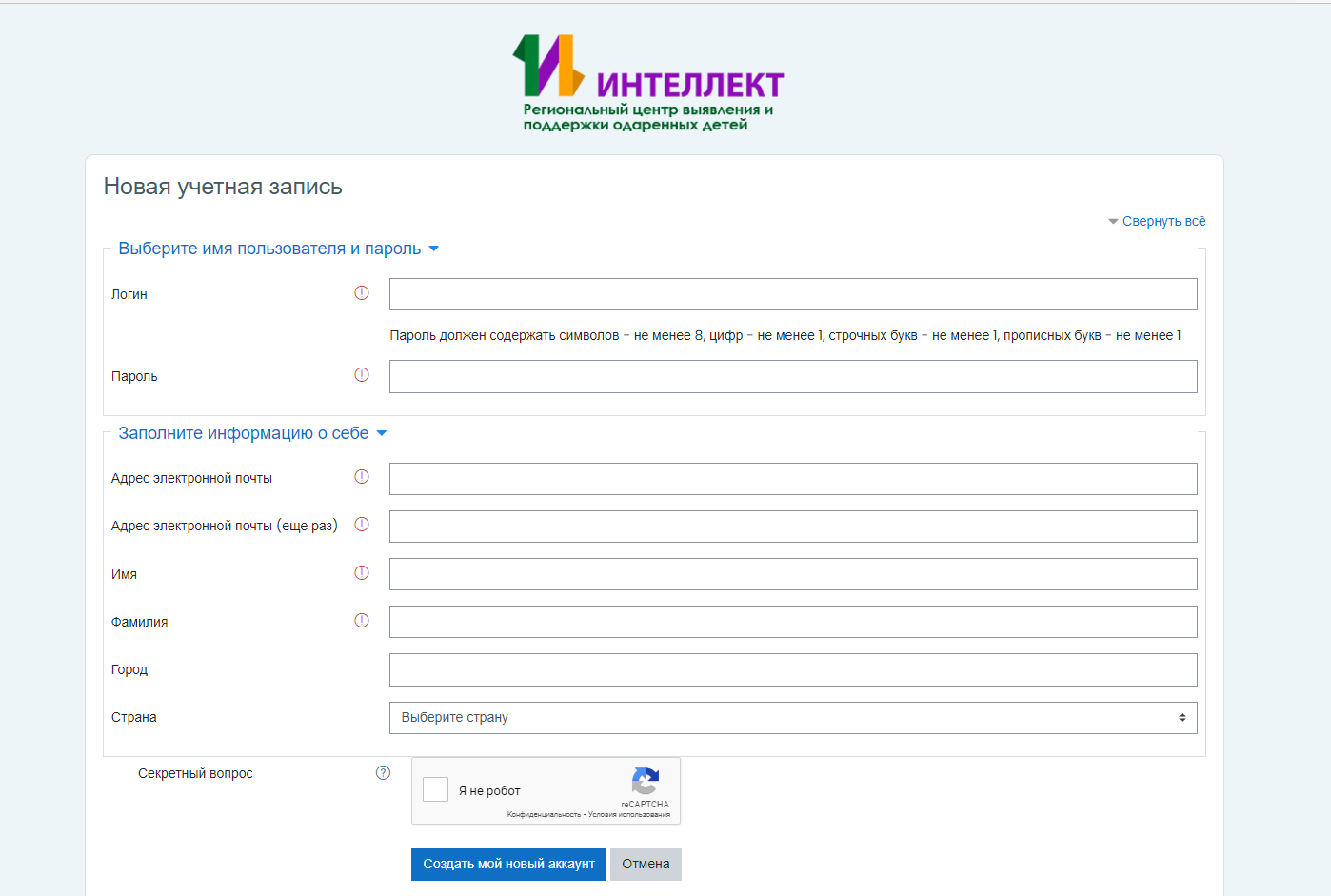 рис. 3Шаг 4. Для подтверждения новой учетной записи, необходимо перейти по ссылке, которую система автоматически пришлет на указанную почту.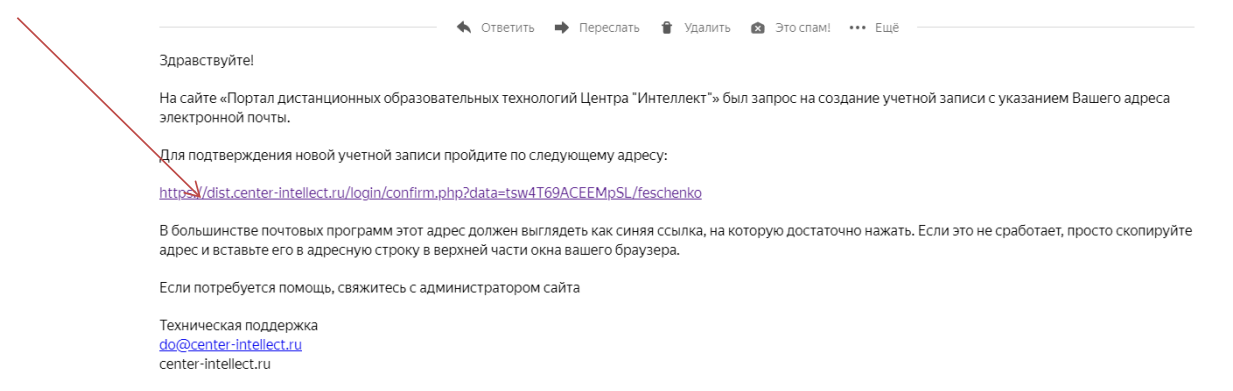 рис. 4Шаг 5. После подтверждения учетной записи, на портале дистанционного обучения выбираем необходимый курс и записываемся, указав кодовое слово, которое указано в информационном сообщении.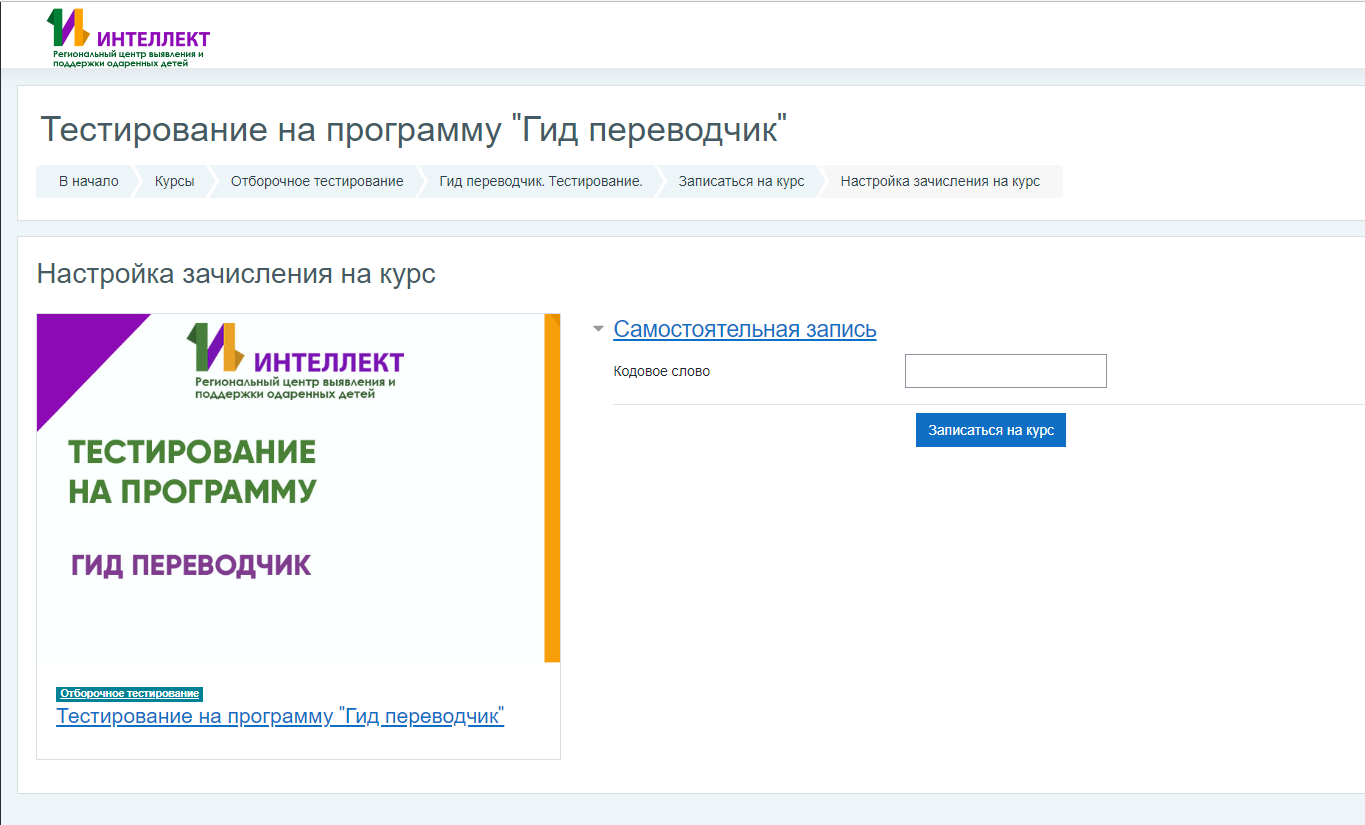 рис. 5Шаг 5. Попадаем на курс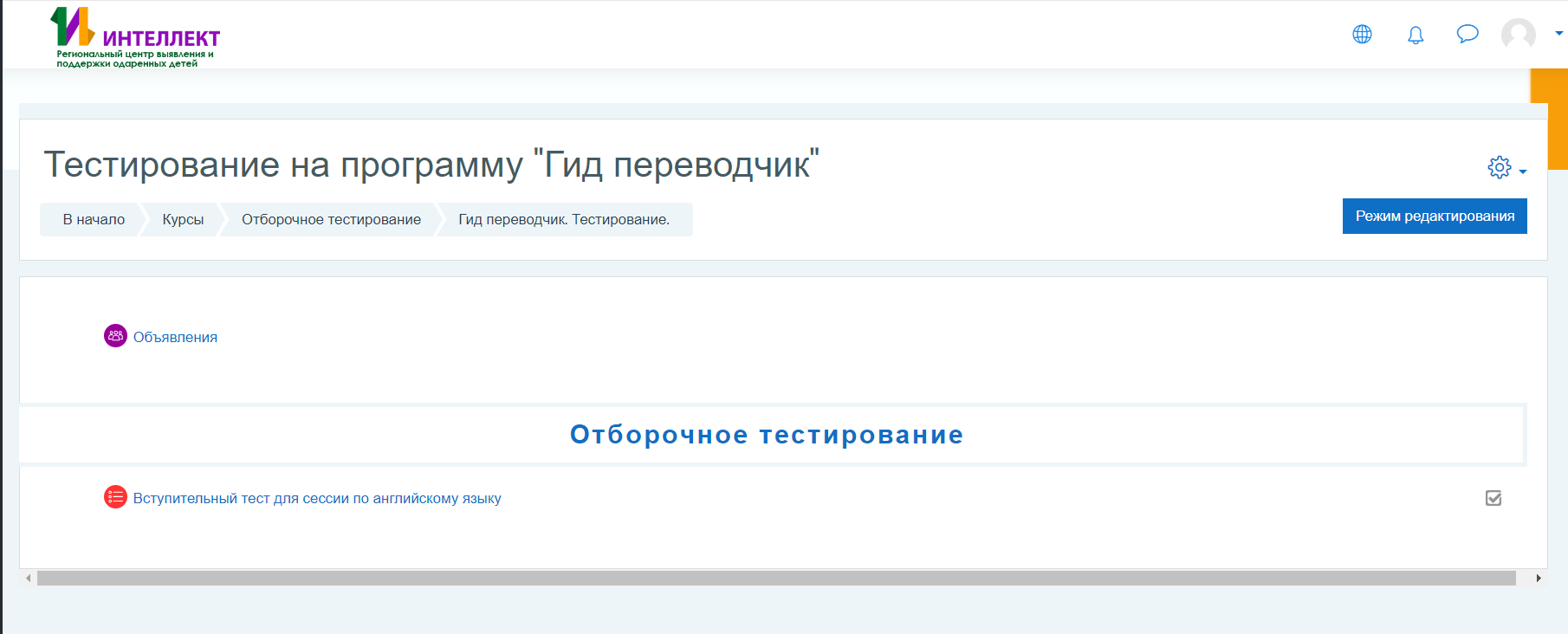 